Муниципальный этап всероссийской олимпиады по математике.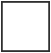 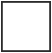 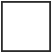 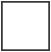 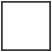 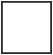 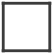 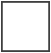 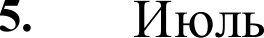 2016 год.Ответы.  4 класс.Если в ответе не указана единица измерения (метры или км/ч), то баллы не снижаются! Правильный ответ на кaждvю зaдaчv cmoиm 5 баллов, если не оговорено иное!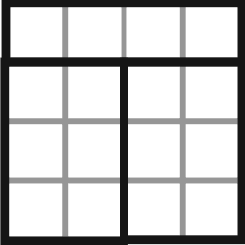 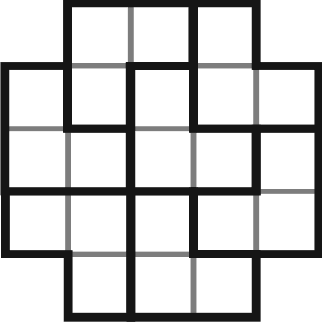 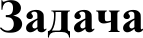 ОтветОтвет1.24 книги24 книги2.111 — 11 — 1 = 99111 — 11 — 1 = 993.150 рублей150 рублей4°1	2 < 31	2 < 3@	1	2@	1	22 < 3	12 < 3	16.13 см13 см7.4800 г. Поскольку в условии спрашивается, сколько  граммов,  верный ответ в любой другой единице измерения, например, в килограммах, оценивается в 2 балла.4800 г. Поскольку в условии спрашивается, сколько  граммов,  верный ответ в любой другой единице измерения, например, в килограммах, оценивается в 2 балла.64 — 32 — 16 + 8 + 4 — 2 + 1 = 2764 — 32 — 16 + 8 + 4 — 2 + 1 = 279.2016+   2102   2   2 6( 2016+210=2226)10.31.12 (или 31 декабря)31.12 (или 31 декабря)11.У Сони — 7 шариков, у Лизы — 3 шарика, у Ромы — 5 шариков12.Аня — 5 слов, Даша — 6 слов13.25 треугольников14.42 гриба15.Дети могут нарисовать (и скорее всего  нарисуют) другой npимep. Проверять правильность. Любой верный ответ — 5 баллов!16.Саша — 15 ноября, Гриша — 16 ноября.17.Дети могут нарисовать (и скорее всего нарисуют) другой npимep. Проверять правильность. Любой верный ответ — 5 баллов!18.39 лет19.Bceгo 4 ответа: 6, 14, 26, 34 км. При отсутствии неверных ответов. один верный ответ — 0 баллов, два верных ответа — 1 балл, три верных ответа — 3 балла, четыре верных ответа — 5 баллов. Каждый неверный ответ понижает  сумму на 2 балла, но не ниже нуля.20.Например, (444—44):4=100. Дети могут придумать другой npимep. Проверять правильность.  Любой верный ответ — 5 баллов!